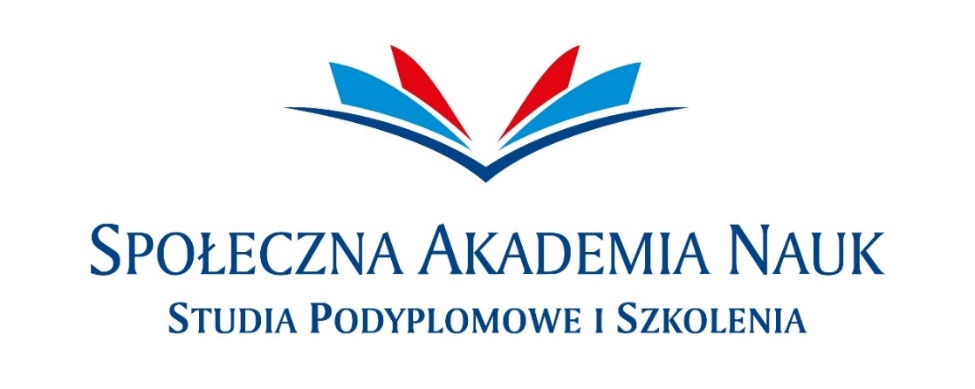 OPINIA DOTYCZĄCA STUDIÓW PODYPLOMOWYCH 
PROGRAMOWANIE APLIKACJI FRONTENDwpisz swoją opinięwstaw małą miniaturkę swojego zdjęciaWyrażam zgodę na udostępnienie mojej opiniiWpisz swoje imię i nazwiskoPodpisz się niebieskim długopisem